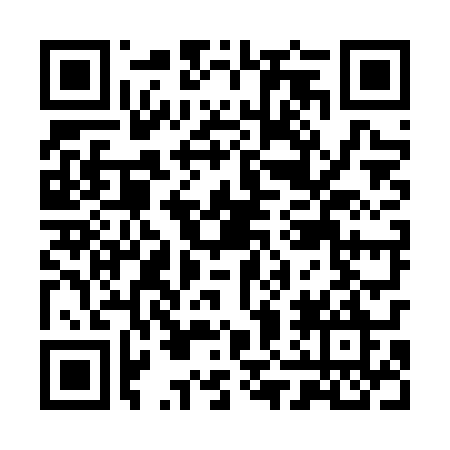 Ramadan times for Sylwerynow, PolandMon 11 Mar 2024 - Wed 10 Apr 2024High Latitude Method: Angle Based RulePrayer Calculation Method: Muslim World LeagueAsar Calculation Method: HanafiPrayer times provided by https://www.salahtimes.comDateDayFajrSuhurSunriseDhuhrAsrIftarMaghribIsha11Mon4:114:116:0211:493:435:385:387:2312Tue4:084:086:0011:493:445:405:407:2413Wed4:064:065:5711:493:465:415:417:2614Thu4:034:035:5511:493:475:435:437:2815Fri4:014:015:5311:483:485:455:457:3016Sat3:593:595:5111:483:505:475:477:3217Sun3:563:565:4811:483:515:485:487:3418Mon3:543:545:4611:473:525:505:507:3619Tue3:513:515:4411:473:545:525:527:3820Wed3:483:485:4111:473:555:535:537:4021Thu3:463:465:3911:473:565:555:557:4122Fri3:433:435:3711:463:585:575:577:4323Sat3:413:415:3511:463:595:585:587:4524Sun3:383:385:3211:464:006:006:007:4725Mon3:353:355:3011:454:026:026:027:4926Tue3:333:335:2811:454:036:036:037:5127Wed3:303:305:2611:454:046:056:057:5428Thu3:273:275:2311:444:056:076:077:5629Fri3:253:255:2111:444:076:086:087:5830Sat3:223:225:1911:444:086:106:108:0031Sun4:194:196:1712:445:097:127:129:021Mon4:164:166:1412:435:107:137:139:042Tue4:134:136:1212:435:127:157:159:063Wed4:114:116:1012:435:137:177:179:084Thu4:084:086:0812:425:147:187:189:115Fri4:054:056:0512:425:157:207:209:136Sat4:024:026:0312:425:167:217:219:157Sun3:593:596:0112:425:187:237:239:178Mon3:563:565:5912:415:197:257:259:209Tue3:533:535:5612:415:207:267:269:2210Wed3:503:505:5412:415:217:287:289:24